											ПРОЕКТ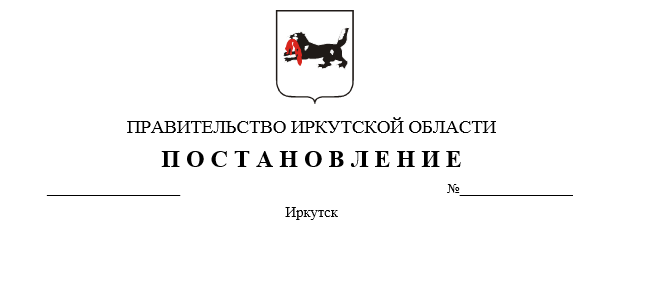 О внесении изменений в государственную программу Иркутской области «Развитие здравоохранения» на 2014-2020 годыВ соответствии с постановлением Правительства Иркутской области от 26 июля 2013 года № 282-пп «Об утверждении Положения о порядке принятия решений о разработке государственных программ Иркутской области и их формирования и реализации», руководствуясь частью 4 статьи 66, статьей 67 Устава Иркутской области, Правительство Иркутской областиП О С Т А Н О В Л Я Е Т:1. Внести в государственную программу Иркутской области «Развитие здравоохранения» на 2014-2020 годы, утвержденную постановлением Правительства Иркутской области от 24 октября 2013 года № 457-пп (далее – государственная программа), следующие изменения:1) в паспорте государственной программы:Добавить пункт 12 в строку «Задачи государственной программы»:«12. Обеспечение реализации территориальной программы обязательного медицинского страхования»;Добавить пункт 12 в строку «Подпрограммы государственной программы»:«12. Осуществление обязательного медицинского страхования в Иркутской области».2) строку «Ресурсное обеспечение государственной программы»  изложить в следующей редакции:3) строку «Ресурсное обеспечение подпрограммы» паспорта  подпрограммы «Профилактика заболеваний и формирование здорового образа жизни. Развитие первичной медико-санитарной помощи», являющейся приложением 1 к государственной программе, изложить в следующей редакции:4) строку «Ресурсное обеспечение подпрограммы» паспорта  подпрограммы «Совершенствование оказания специализированной, включая высокотехнологичную, медицинской помощи, скорой, в том числе скорой специализированной, медицинской помощи, медицинской эвакуации», являющейся приложением 2 к государственной программе, изложить в следующей редакции:пункт 4.1. подраздела основного мероприятия 4. «Предоставление субсидий местным бюджетам на обеспечение среднесуточного набора питания детям, страдающим туберкулезом и (или) наблюдающимся  в связи с туберкулезом» раздела 2 «Ведомственные целевые программы и основные мероприятия подпрограммы»  подпрограммы «Совершенствование оказания специализированной, включая высокотехнологичную, медицинской помощи, скорой, в том числе скорой специализированной, медицинской помощи, медицинской эвакуации» изложить в новой редакции «Субсидии из областного бюджета местным бюджетам в целях софинансирования расходных обязательств муниципальных образований Иркутской области на обеспечение среднесуточного набора продуктов питания детей, страдающих туберкулезной интоксикацией и (или) находящихся под диспансерным наблюдением у фтизиатра, посещающих группы оздоровительной направленности в муниципальных дошкольных образовательных организациях, расположенных на территории Иркутской области»;5) строку «Ресурсное обеспечение подпрограммы» паспорта  подпрограммы «Охрана здоровья матери и ребенка», являющейся приложением 4 к государственной программе, изложить в следующей редакции:Пункт 4 строки «Целевые индикаторы и показатели Подпрограммы» изложить в новой редакции «4. Смертность детей в возрасте 0 - 17 лет.»;Пункт 11 строки «Ожидаемые результаты реализации подпрограммы» изложить в новой редакции «11. Смертность детей в возрасте 0 - 17 лет - 77,0 на 100000 населения соответствующего возраста.»;Пункт 11 раздела «Цель и задачи подпрограммы, целевые показатели подпрограммы, сроки реализации» изложить в новой редакции «11. Смертность детей в возрасте 0 - 17 лет - 77,0 на 100000 населения соответствующего возраста»;6) строку «Ресурсное обеспечение подпрограммы» паспорта  подпрограммы «Развитие медицинской реабилитации и санаторно-курортного лечения», являющейся приложением 5 к государственной программе, изложить в следующей редакции:7) строку «Ресурсное обеспечение подпрограммы» паспорта  подпрограммы «Оказание паллиативной помощи», являющейся приложением 6 к государственной программе, изложить в следующей редакции:8) строку «Ресурсное обеспечение подпрограммы» паспорта  подпрограммы «Кадровое обеспечение системы здравоохранения», являющейся приложением 7 к государственной программе, изложить в следующей редакции:9) строку «Ресурсное обеспечение подпрограммы» паспорта  подпрограммы «Совершенствование системы лекарственного обеспечения, в том числе в амбулаторных условиях», являющейся приложением 8 к государственной программе, изложить в следующей редакции:10) строку «Ресурсное обеспечение подпрограммы» паспорта  подпрограммы «Развитие информатизации в здравоохранении», являющейся приложением 9 к государственной программе, изложить в следующей редакции:11) в паспорте  подпрограммы «Совершенствование системы территориального планирования субъектов Российской Федерации», являющейся приложением 10 к государственной программе:из строки  «Участники подпрограммы» исключить пункт «ГУ ТФОМС граждан Иркутской области; иные организации»;из строки «Целевые показатели подпрограммы» исключить пункт 2 «2. Соответствие утвержденной стоимости Территориальной программы государственных гарантий бесплатного оказания гражданам медицинской помощи в Иркутской области на соответствующий год, рассчитанной в установленном порядке»;из строки «Ожидаемые конечные результаты реализации подпрограммы исключить пункт 4 «4. Соответствие утвержденной стоимости Территориальной программы государственных гарантий бесплатного оказания гражданам медицинской помощи в Иркутской области на соответствующий год, рассчитанной в установленном порядке»;строку «Ресурсное обеспечение подпрограммы» изложить в следующей редакции:абзац 2 пункта 1.1 «Оптимизация территориальной и отраслевой структуры медицинских организаций Иркутской области основного мероприятия 1 «Организация оказания бесплатного оказания гражданам медицинской помощи в Иркутской области» изложить в новой редакции «В целях повышения эффективности функционирования государственной системы здравоохранения проведена реорганизация  в форме присоединения и слияния ряда организаций»;абзац 15 пункта 1.1 «Оптимизация территориальной и отраслевой структуры медицинских организаций Иркутской области основного мероприятия 1 «Организация оказания бесплатного оказания гражданам медицинской помощи в Иркутской области» «К 2018 году планируется перевести с первого уровня на второй ОГБУЗ «Черемховский родильный дом» со второго на третий – ОГАУЗ «Братский перинатальный центр» -исключить;абзац 1 раздела 3 «Меры государственного регулирования, направленные на достижение цели и задач подпрограммы» изложить в новой редакции «Территориальная программа государственных гарантий бесплатного оказания гражданам медицинской помощи в Иркутской области ежегодно утверждается постановлением Правительства Иркутской области в соответствии с Программой государственных гарантий бесплатного оказания гражданам медицинской помощи, утверждаемой постановлением Правительства Российской Федерации.»;12) строку «Ресурсное обеспечение подпрограммы» паспорта  подпрограммы «Повышение эффективности функционирования системы здравоохранения», являющейся приложением 11 к государственной программе, изложить в следующей редакции: Пункт 2.1 Основного мероприятия 2. Капитальный ремонт объектов здравоохранения, по которым государственным заказчиком на проведение работ определено областное государственное казенное учреждение «Управление капитального строительства Иркутской области» Раздела 2. Ведомственные целевые программы и основные мероприятия подпрограммы Приложения 11 к государственной  программе Иркутской области «Развитие здравоохранения» на 2014-2020 годы изложить в новой редакции: «Сведения о перечне объектов в рамках основного мероприятия приводятся в приложении 19 к государственной программе "Перечень объектов капитального строительства (реконструкции) государственной собственности Иркутской области и муниципальной собственности, объектов капитального ремонта, находящихся в государственной собственности Иркутской области и муниципальной собственности, осуществляемого министерством строительства, дорожного хозяйства Иркутской области, включенных в подпрограмму государственной программы Иркутской области.»;Основное мероприятие 3. Осуществление бюджетных инвестиций в форме капитальных вложений в объекты государственной собственности Иркутской области в сфере здравоохранения Раздела 2. Ведомственные целевые программы и основные мероприятия подпрограммы Приложения 11 к государственной  программе Иркутской области «Развитие здравоохранения» на 2014-2020 годы изложить в новой редакции: «Сведения о перечне объектов в рамках основного мероприятия приводятся в приложении 19 к государственной программе "Перечень объектов капитального строительства (реконструкции) государственной собственности Иркутской области и муниципальной собственности, объектов капитального ремонта, находящихся в государственной собственности Иркутской области и муниципальной собственности, осуществляемого министерством строительства, дорожного хозяйства Иркутской области, включенных в подпрограмму государственной программы Иркутской области.»;Абзац 2 подпункта 1.5 Основного мероприятия 1. Государственная политика в сфере здравоохранения Иркутской области Раздела 2. Ведомственные целевые программы и основные мероприятия подпрограммы Приложения 11 к государственной  программе Иркутской области «Развитие здравоохранения» на 2014-2020 годы изложить в новой редакции: «На настоящем этапе развития здравоохранения особое место занимает переоснащение медицинских организаций современным медицинским оборудованием. Мероприятия подпрограммы включают не только приобретение необходимого медицинского оборудования, но и приобретение комплектующих частей для имеющегося в эксплуатации дорогостоящего медицинского оборудования, приобретение санитарного транспорта.»;  13) дополнить приложением 12 в следующей редакции:«ПАСПОРТПОДПРОГРАММЫ 12 «ОСУЩЕСТВЛЕНИЕ ОБЯЗАТЕЛЬНОГО МЕДИЦИНСКОГО СТРАХОВАНИЯ В ИРКУТСКОЙ ОБЛАСТИ»ГОСУДАРСТВЕННОЙ ПРОГРАММЫ ИРКУТСКОЙ ОБЛАСТИ«РАЗВИТИЕ ЗДРАВООХРАНЕНИЯ» НА 2014 - 2020 ГОДЫРаздел 1. ЦЕЛЬ И ЗАДАЧИ ПОДПРОГРАММЫ, ЦЕЛЕВЫЕ ПОКАЗАТЕЛИПОДПРОГРАММЫ, СРОКИ РЕАЛИЗАЦИИЦелью реализации подпрограммы является обеспечение реализации территориальной программы обязательного медицинского страхования.Задача - обеспечение конституционных прав граждан Российской Федерации на получение бесплатной медицинской помощи в Иркутской области в рамках территориальной программы обязательного медицинского страхования.Сведения о составе и значениях целевых показателей подпрограммы приведены в приложении 12 к программе «Сведения о составе и значениях целевых показателей государственной программы Иркутской области».Прогнозные значения целевых показателей подпрограммы определены в соответствии с целью и задачами реализации подпрограммы.Мероприятия подпрограммы планируется реализовывать в период с 2017 по 2020 год.Раздел 2. ВЕДОМСТВЕННЫЕ ЦЕЛЕВЫЕ ПРОГРАММЫ И ОСНОВНЫЕМЕРОПРИЯТИЯ ПОДПРОГРАММЫОсновное мероприятие 1. Уплата взносов на обязательное медицинское страхование неработающего населения Иркутской области1.1. Страховые взносы на обязательное медицинское страхование неработающего населения Иркутской области.В соответствии с Федеральным законом № 326-ФЗ страхователями неработающих граждан по обязательному медицинскому страхованию являются органы исполнительной власти субъектов Российской Федерации, уполномоченные высшими исполнительными органами государственной власти субъектов Российской Федерации, иные организации, определенные Правительством Российской Федерации. В Иркутской области таким уполномоченным органом является министерство здравоохранения Иркутской области. Размер страхового взноса на обязательное медицинское страхование неработающего населения определяется в соответствии с порядком, установленным Федеральным законом от 30 ноября 2011 года № 354-ФЗ «О размере и порядке расчета тарифа страхового взноса на обязательное медицинское страхование неработающего населения» и численностью неработающих застрахованных лиц на 1 апреля года, предшествующего очередному.Основное мероприятие 2. Организация и реализация территориальной программы обязательного медицинского страхования2.1. Финансовое обеспечение организации обязательного медицинского страхования на территориях субъектов Российской Федерации.Финансовое обеспечение организации обязательного медицинского страхования на территориях субъектов Российской Федерации осуществляется за счет средств субвенции из бюджета Федерального фонда обязательного медицинского страхования (далее – Федеральный фонд) бюджетам территориальных фондов на осуществление переданных полномочий в соответствии с частью 1 статьи 6 Федерального закона от 29.11.2010 № 326-ФЗ «Об обязательном медицинском страховании в Российской Федерации».Общий объем субвенций, предоставляемых бюджетам территориальных фондов, определяется исходя из численности застрахованных лиц, норматива финансового обеспечения базовой программы обязательного медицинского страхования и других показателей, установленных в соответствии с порядком и условиями распределения и предоставления субвенций из бюджета Федерального фонда бюджетам территориальных фондов, установленных Правительством Российской Федерации.2.2. Дополнительное финансовое обеспечение организации обязательного медицинского страхования на территории Иркутской области.Источниками дополнительного финансового обеспечения организации обязательного медицинского страхования на территории Иркутской области являются пени и штрафы, подлежащие зачислению в бюджеты территориальных фондов в соответствии с законодательством Российской Федерации; иные источники, предусмотренные законодательством Российской Федерации.Основное мероприятие 3. Организация дополнительного профессионального образования медицинских работников по программам повышения квалификации, а также приобретение и проведение ремонта медицинского оборудования3.1. Финансовое обеспечение мероприятий по организации дополнительного профессионального образования медицинских работников по программам повышения квалификации, а также по приобретению и проведению ремонта медицинского оборудования.Финансовое обеспечение мероприятий по организации дополнительного профессионального образования медицинских работников по программам повышения квалификации, а также по приобретению и проведению ремонта медицинского оборудования осуществляется за счет средств  нормированного страхового запаса территориального фонда обязательного медицинского страхования в соответствии с правилами и условиями, определенными постановлением Правительства РФ от 21.04.2016 № 332 «Об утверждении Правил использования медицинскими организациями средств нормированного страхового запаса территориального фонда обязательного медицинского страхования для финансового обеспечения мероприятий по организации дополнительного профессионального образования медицинских работников по программам повышения квалификации, а также по приобретению и проведению ремонта медицинского оборудования».Раздел 3. МЕРЫ ГОСУДАРСТВЕННОГО РЕГУЛИРОВАНИЯ, НАПРАВЛЕННЫЕ НА ДОСТИЖЕНИЕ ЦЕЛИ И ЗАДАЧ ПОДПРОГРАММЫТерриториальная программа обязательного медицинского страхования является составной частью Территориальной программы государственных гарантий бесплатного оказания гражданам медицинской помощи, утвержденной постановлением Правительства Иркутской области в соответствии с Программой государственных гарантий бесплатного оказания гражданам медицинской помощи, утверждаемой постановлением Правительства Российской Федерации.Раздел 4. РЕСУРСНОЕ ОБЕСПЕЧЕНИЕ ПОДПРОГРАММЫСведения о ресурсном обеспечении подпрограммы приведены в приложении 16 к государственной программе «Ресурсное обеспечение реализации государственной программы Иркутской области за счет средств областного бюджета» и в приложении 17 к государственной программе «Прогнозная (справочная) оценка ресурсного обеспечения реализации государственной программы Иркутской области за счет всех источников финансирования».14) приложение 12, 13, 16, 17, 19 к государственной программе изложить в новой редакции (прилагается);2. Настоящее постановление подлежит официальному опубликованию   на «Официальном интернет-портале правовой информации» (www.pravo.gov.ru).3. Настоящее постановление вступает в силу с 1 января 2017 года, но не ранее чем через десять календарных дней после дня его официального опубликования.« Прогнозная (справочная) оценка ресурсного обеспечения реализации государственной программыОбщий объем финансирования по годам реализации составляет:2014 год – 23 413 319,0 тыс. рублей;2015 год – 24 467 563,1 тыс. рублей;2016 год – 40 827 470,0 тыс. рублей;2017 год – 40 810 275,9 тыс. рублей;2018 год – 44 604 339,1 тыс. рублей;2019 год – 46 669 091,6 тыс. рублей;2020 год – 46 349 237,2  тыс. рублей.Объем финансирования за счет средств федерального бюджета по годам реализации составляет: 2014 год – 2 923 919,7 тыс. рублей;2015 год – 2 317 795,8 тыс. рублей;2016 год – 2 128 495,1 тыс. рублей;2017 год – 367 863,3 тыс. рублей;2018 год – 326 846,8 тыс. рублей;2019 год – 319 854,4 тыс. рублей.Объем финансирования за счет средств областного бюджета по годам реализации составляет:2014 год – 20 472 659,2 тыс. рублей;2015 год – 22 147 466,7 тыс. рублей;2016 год – 23 346 303,9 тыс. рублей;2017 год – 22 685 515,8 тыс. рублей;2018 год – 22 662 215,8 тыс. рублей;2019 год – 22 818 298,0 тыс. рублей;2020 год – 22 818 298,0 тыс. рублей.В том числе  средства территориального фонда обязательного медицинского страхования по годам реализации:2014 год – 34 000 тыс. рублей;2015 год – 34 000 тыс. рублей;2016 год – 57 000 тыс. рублей.Объем финансирования за счет средств бюджетов  муниципальных образований Иркутской области по годам реализации составляет:2014 год – 16 740,1 тыс. рублей;2015 год – 2 300,6 тыс. рублей;2016 год – 10 368,1 тыс. рублей;2017 год – 6 532,7 тыс. рублей;2018 год – 7 825,6 тыс. рублей;2019 год – 7 825,6 тыс. рублей;2020 год – 7 825,6 тыс. рублей.Объем финансирования за счет иных источников, средства обязательного медицинского страхования (за исключением страховых взносов на обязательное медицинское страхование неработающего населения Иркутской области), по годам реализации составляет:2016 год– 15 342 302,9 тыс. рублей;2017 год– 17 750 364,1 тыс. рублей;2018 год– 21 607 450,9 тыс. рублей;2019 год– 23 523 113,6 тыс. рублей;2020 год– 23 523 113,6 тыс. рублей»;Прогнозная (справочная) оценка ресурсного обеспечения реализации подпрограммыОбщий объем финансирования по годам реализации составляет:2014 год – 89 583,5 тыс. рублей;2015 год – 81 141,8 тыс. рублей;2016 год – 148 114,9 тыс. рублей;2017 год – 114 010,0 тыс. рублей;2018 год – 114 010,0 тыс. рублей;2019 год – 114 010,0 тыс. рублей;2020 год – 114 010,0 тыс. рублей.Объем финансирования за счет средств федерального бюджета по годам реализации составляет:2014 год – 2 738,6 тыс. рублей;2015 год – 6 210,2 тыс. рублей;2016 год – 6 117,0 тыс. рублей.Объем финансирования за счет средств областного бюджета по годам реализации составляет:2014 год – 86 844,9 тыс. рублей;2015 год – 74 931,6 тыс. рублей;2016 год – 141 997,9 тыс. рублей;2017 год – 114 010,0  тыс. рублей;2018 год – 114 010,0 тыс. рублей;2019 год – 114 010,0 тыс. рублей;2020 год – 114 010,0 тыс. рублей»;«Прогнозная (справочная) оценка ресурсного обеспечения реализации подпрограммыОбщий объем финансирования по годам реализации составляет:2014 год – 7 790 128,0 тыс. рублей;2015 год – 5 201 683,8 тыс. рублей;2016 год – 5 546 492,0 тыс. рублей;2017 год – 4 478 274,0 тыс. рублей;2018 год – 4 476 176,9 тыс. рублей;2019 год – 4 474 233,5 тыс. рублей;2020 год – 4 383 667,9 тыс. рублей.Объем финансирования за счет средств федерального бюджета по годам реализации составляет:2014 год – 1 654 041,3 тыс. рублей;2015 год – 943 685,3 тыс. рублей;2016 год – 969 011,6 тыс. рублей;2017 год – 95 894,3 тыс. рублей;2018 год – 92 527,1 тыс. рублей;2019 год – 90 565,6 тыс. рублей.Объем финансирования за счет средств областного бюджета по годам реализации составляет:2014 год – 6 119 346,6 тыс. рублей;2015 год – 4 255 697,9 тыс. рублей;2016 год – 4 567 112,3 тыс. рублей;2017 год – 4 375 847,0 тыс. рублей;2018 год – 4 375 824,2 тыс. рублей;2019 год – 4 375 842,3 тыс. рублей;2020 год – 4 375 842,3  тыс. рублей.Объем финансирования за счет средств бюджетов муниципальных образований Иркутской области по годам реализации  составляет:2014 год – 16 740,1 тыс. рублей;2015 год – 2 300,6 тыс. рублей;2016 год – 10 368,1 тыс. рублей;2017 год – 6 532,7 тыс. рублей;2018 год – 7 825,6 тыс. рублей;2019 год – 7 825,6 тыс. рублей;2020 год – 7 825,6 тыс. рублей»;«Прогнозная (справочная) оценка ресурсного обеспечения реализации подпрограммы Общий объем финансирования по годам реализации составляет:2014 год – 738 339,6 тыс. рублей;2015 год – 624 344,8 тыс. рублей;2016 год – 671 297,9 тыс. рублей;2017 год – 672 618,9 тыс. рублей;2018 год – 670 189,1 тыс. рублей;2019 год – 665 329,5 тыс. рублей;2020 год – 665 329,5 тыс. рублей.Объем финансирования за счет средств федерального бюджета по годам реализации составляет:2014 год – 27 674,1 тыс. рублей.Объем финансирования за счет средств областного бюджета по годам реализации составляет:2014 год – 710 665,5 тыс. рублей;2015 год – 624 344,8 тыс. рублей;2016 год – 671 297,9 тыс. рублей;2017 год – 672 618,9 тыс. рублей;2018 год – 670 189,1 тыс. рублей;2019 год – 665 329,5 тыс. рублей;2020 год – 665 329,5 тыс. рублей»;«Прогнозная (справочная) оценка ресурсного обеспечения реализации подпрограммы Объем финансирования за счет средств областного бюджета по годам реализации составляет:2014 год – 4 479,4 тыс. рублей;2015 год – 4 520,6 тыс. рублей;2016 год – 4 616,5 тыс. рублей;2017 год – 4 579,9 тыс. рублей;2018 год – 4 579,9 тыс. рублей;2019 год – 4 579,9 тыс. рублей;2020 год – 4 579,9 тыс. рублей»;«Прогнозная (справочная) оценка ресурсного обеспечения реализации подпрограммы Объем финансирования за счет средств областного бюджета по годам реализации составляет:2014 год – 63 994,8 тыс. рублей;2015 год – 129 005,3 тыс. рублей;2016 год – 166 068,9 тыс. рублей;2017 год – 152 505,9 тыс. рублей;2018 год – 152 505,9 тыс. рублей;2019 год – 152 505,9 тыс. рублей;2020 год – 152 505,9 тыс. рублей»;«Прогнозная (справочная) оценка ресурсного обеспечения реализации подпрограммы Объем финансирования за счет средств областного бюджета по годам реализации составляет:2014 год – 86 320,9 тыс. рублей;2015 год – 78 511,2 тыс. рублей;2016 год – 104 763,9 тыс. рублей;2017 год – 45 375,7 тыс. рублей;2018 год – 43 475,7 тыс. рублей;2019 год – 39 675,7 тыс. рублей;2020 год – 39 675,7 тыс. рублей.В том числе  средства территориального фонда обязательного медицинского страхования по годам реализации составляют:2014 год – 34 000 тыс. рублей;2015 год – 34 000 тыс. рублей;2016 год – 57 000 тыс. рублей»;«Прогнозная (справочная) оценка ресурсного обеспечения реализации подпрограммы Общий объем финансирования по годам реализации составляет:2014 год – 1 406 172,3 тыс. рублей;2015 год – 1 624 889,8 тыс. рублей;2016 год – 1 494 729,5 тыс. рублей;2017 год – 751 670,1 тыс. рублей;2018 год – 722 929,6 тыс. рублей;2019 год – 671 273,0 тыс. рублей;2020 год – 444 873,0 тыс. рублей.Объем финансирования за счет средств федерального бюджета по годам реализации составляет:2014 год – 973 391,7 тыс. рублей;2015 год – 1 108 198,6 тыс. рублей;2016 год – 949 854,2 тыс. рублей;2017 год – 236 858,6 тыс. рублей;2018 год – 231 430,9 тыс. рублей;2019 год – 226 400,0 тыс. рублей.Объем финансирования за счет средств областного бюджета по годам реализации составляет:2014 год – 432 780,6 тыс. рублей;2015 год – 516 691,2 тыс. рублей;2016 год – 544 875,3 тыс. рублей;2017 год – 514 811,5 тыс. рублей;2018 год – 491 498,7 тыс. рублей;2019 год – 444 873,0 тыс. рублей;2020 год – 444 873,0 тыс. рублей»;«Прогнозная (справочная) оценка ресурсного обеспечения реализации подпрограммы Общий объем финансирования за счет средств областного бюджета по годам реализации составляет:2014 год – 47 209,5 тыс. рублей;2015 год – 38 844,8 тыс. рублей;2016 год – 42 285,8 тыс. рублей;2017 год – 42 506,6 тыс. рублей;2018 год – 42 506,6 тыс. рублей;2019 год – 42 506,6 тыс. рублей;2020 год – 42 506,6 тыс. рублей»;Прогнозная (справочная) оценка ресурсного обеспечения реализации подпрограммыОбщий объем финансирования составляет:2016 год – 15 342 302,9 тыс. рублей«Прогнозная (справочная) оценка ресурсного обеспечения реализации подпрограммы Общий объем финансирования по годам реализации составляет:2014 год – 13 187 091,0 тыс. рублей;2015 год – 16 684 621,0 тыс. рублей;2016 год – 17 306 797,7 тыс. рублей;2017 год – 1 156 440,4 тыс. рублей;2018 год – 1 268 330,8 тыс. рублей;2019 год – 1 479 680,2 тыс. рублей;2020 год – 1 476 791,4 тыс. рублей.Объем финансирования за счет средств федерального бюджета по годам реализации составляет:2014 год – 266 074,0 тыс. рублей;2015 год – 259 701,7  тыс. рублей;2016 год – 203 512,3 тыс. рублей;2017 год – 35 110,4 тыс. рублей;2018 год – 2 888,8 тыс. рублей;2019 год – 2 888,8 тыс. рублей.Объем финансирования за счет средств областного бюджета по годам реализации составляет:2014 год – 12 921 017,0 тыс. рублей;2015 год – 16 424 919,3 тыс. рублей;2016 год – 17 103 285,4 тыс. рублей;2017 год – 1 121 330,0 тыс. рублей;2018 год – 1 265 382,0 тыс. рублей;2019 год – 1 476 791,4 тыс. рублей;2020 год – 1 476 791,4 тыс. рублей»;Наименование государственной программы«Развитие здравоохранения» на 2014 - 2020 годыНаименование подпрограммыОсуществление обязательного медицинского страхования в Иркутской областиОтветственный исполнитель подпрограммы:Министерство здравоохранения Иркутской областиУчастники подпрограммыМинистерство здравоохранения Иркутской области;ГУ ТФОМС граждан Иркутской области;медицинские организацииЦель подпрограммыОбеспечение реализации территориальной программы обязательного медицинского страхованияЗадачи подпрограммыОбеспечение конституционных прав граждан Российской Федерации на получение бесплатной медицинской помощи в Иркутской области в рамках территориальной программы обязательного медицинского страхованияСроки реализации подпрограммы2017 - 2020 годыЦелевые показатели подпрограммы1. Соблюдение при наступлении страхового случая гарантий бесплатного оказания медицинской помощи застрахованному населению Иркутской областиПеречень основных мероприятий подпрограммы1.Уплата  взносов на обязательное медицинское страхование неработающего населения Иркутской области2.Организация и реализация территориальной программы обязательного медицинского страхования3.Организация дополнительного профессионального образования медицинских работников по программам повышения квалификации, а также приобретение и проведение ремонта медицинского оборудованияПеречень ведомственных целевых программ, входящих в состав подпрограммынетПрогнозная (справочная) оценка ресурсного обеспечения реализации подпрограммыОбщий объем финансирования по годам реализации составляет:2017 год – 33 392 294,4 тыс. рублей;2018 год – 37 109 634,6 тыс. рублей;2019 год – 39 025 297,3 тыс. рублей;2020 год – 39 025 297,3 тыс. рублей.Объем финансирования за счет средств областного бюджета по годам реализации составляет:2017 год – 15 641 930,3 тыс. рублей;2018 год – 15 502 183,7 тыс. рублей;2019 год – 15 502 183,7 тыс. рублей;2020 год – 15 502 183,7 тыс. рублей.Объем финансирования за счет средств иных источников по годам реализации составляет:2017 год – 17 750 364,1 тыс. рублей;2018 год – 21 607 450,9 тыс. рублей;2019 год – 23 523 113,6 тыс. рублей;2020 год – 23 523 113,6 тыс. рублей.Ожидаемые конечные результаты реализации подпрограммыОбеспечение застрахованного населения Иркутской области бесплатной медицинской помощью, предусмотренной территориальной программой обязательного медицинского страхованийПервый заместитель ГубернатораИркутской области-ПредседательПравительства Иркутской области А.С. Битаров